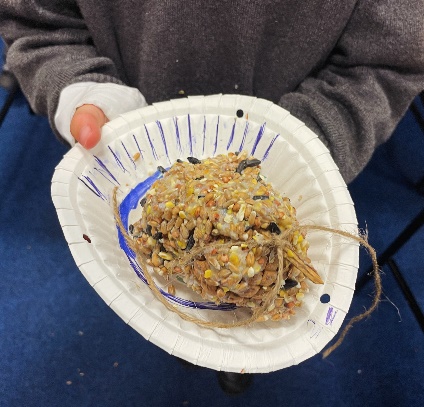 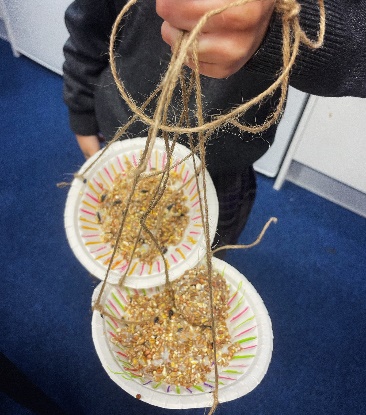 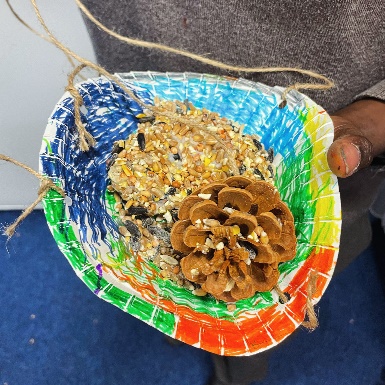 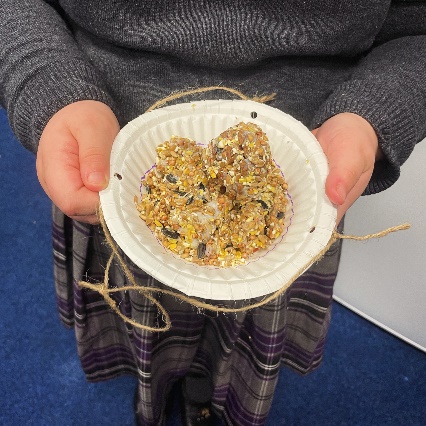 Session 7 Making Memories – Stop PollutionWe used the ‘Stop Pollution’ slogan - reduce, recycle or reuse and discussed our options and preferences and in a friendly debate to sort out different material into reduce, recycle or reuse categories. Thinking about the slogan, we:Recycled – plastic bottles, pinecones, old stringReused – plastic bottles and used paper plates into bird feedersReduced – bought less provision for the garden (we made our own)And we made our very own bird feeders together! 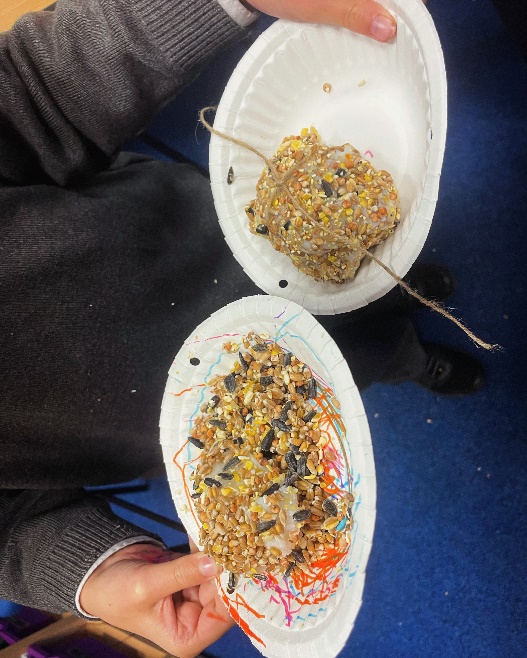 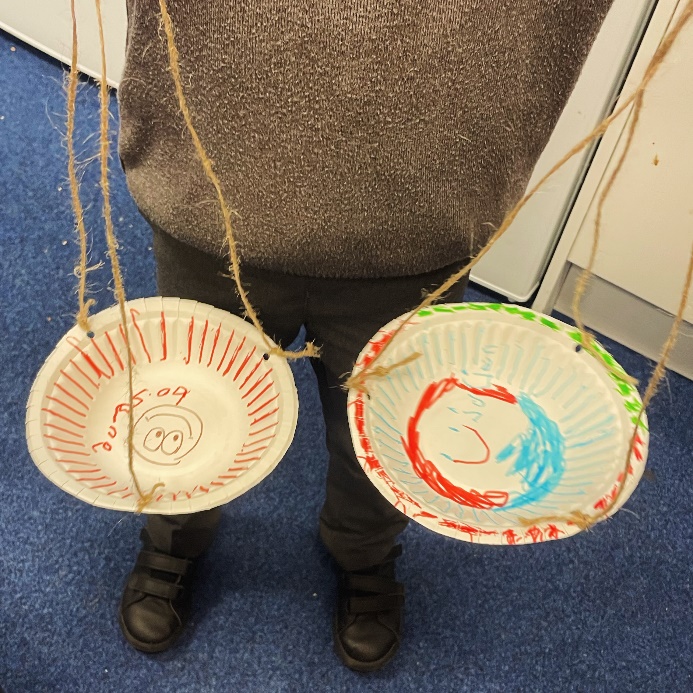 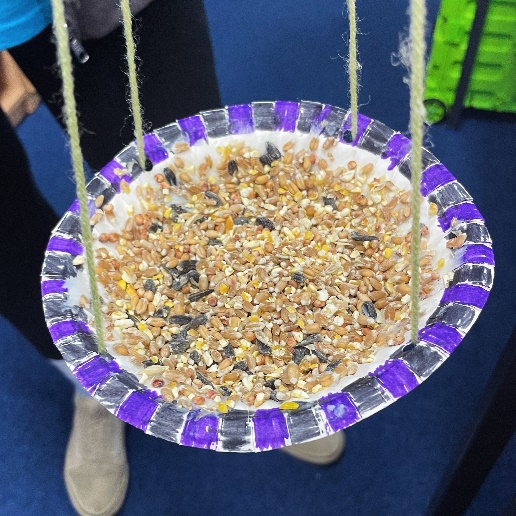 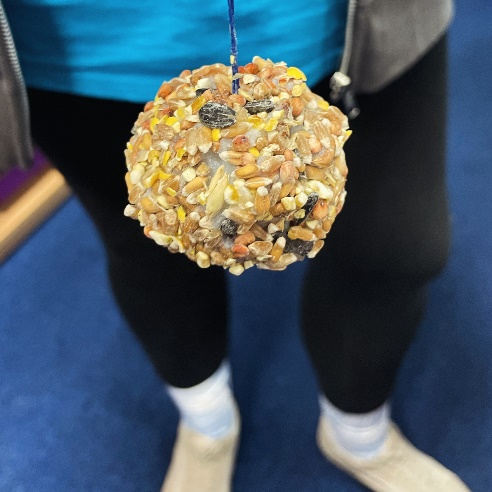 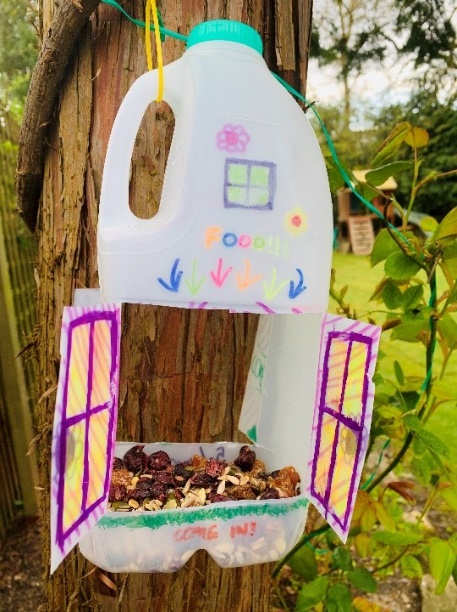 